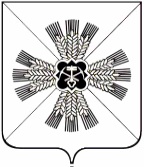 КЕМЕРОВСКАЯ ОБЛАСТЬАДМИНИСТРАЦИЯ ПРОМЫШЛЕННОВСКОГО МУНИЦИПАЛЬНОГО ОКРУГАПОСТАНОВЛЕНИЕ       от «26» 	января 2023 г. № 	50-Ппгт. ПромышленнаяО внесении изменений в постановление администрации Промышленновского муниципального округа от 23.11.2017 № 1308-П
«О создании комиссии по повышению устойчивости функционирования организаций в военное время и в чрезвычайных ситуациях на территории Промышленновского муниципального округа» (в редакции постановлений от 10.09.2019 № 1070-П, от 10.02.2020 № 300-П, от 17.03.2020 № 512-П, от 20.04.2021 № 713-П, от 08.02.2022 № 205-П)В связи с кадровыми изменениями:Внести изменения в постановление администрации Промышленновского муниципального округа от 23.11.2017 № 1308-П
«О создании комиссии по повышению устойчивости функционирования организаций в военное время и в чрезвычайных ситуациях на территории Промышленновского муниципального округа» (в реакции постановлений
от 10.09.2019 № 1070-П, от 10.02.2020 № 300-П, от 17.03.2020 № 512-П,
от 20.04.2021 № 713-П, от 08.02.2022 № 205-П):состав комиссии по повышению устойчивости функционирования организаций в военное время и в чрезвычайных ситуациях на территории Промышленновского муниципального округа утвердить в новой редакции согласно приложению к настоящему постановлению.Настоящее постановление подлежит размещению на официальном сайте администрации Промышленновского муниципального округа в сети Интернет.Контроль за исполнением настоящего постановления возложить на заместителя главы Промышленновского муниципального округа
Т.В. Мясоедову.Постановление вступает в силу со дня подписания.Исп. К.А. МраченкоТел. 7-20-05Состав комиссиипо повышению устойчивости функционирования организацийв военное время и в чрезвычайных ситуациях на территорииПромышленновского муниципального округаГлаваПромышленновского муниципального округаС.А. ФедарюкПриложениек постановлениюадминистрации Промышленновскогомуниципального округаот 26.01.2023 № 50-ППредседатель комиссииПредседатель комиссииФедарюк Сергей Анатольевич- глава Промышленновского муниципального округаЗаместитель председателя комиссииЗаместитель председателя комиссииМясоедова Татьяна Васильевна- заместитель главы Промышленновского муниципального округаСекретарь комиссииСекретарь комиссииДзалбо Константин Валерьевич- начальник отдела ГО и ЧС администрации Промышленновского муниципального округаЧлены комиссииЧлены комиссииМясоедова Анна Алексеевна - заместитель главы Промышленновского муниципального округа – начальник Управления культуры, молодежной политики, спорта и туризма Промышленновского муниципального округаСкорюпина Ирина Ивановна- и.о. начальника Управления образования администрации Промышленновского муниципального округаЗарубин Артем Анатольевич- заместитель главы Промышленновского муниципального округа – начальник Управления по жизнеобеспечению и строительству администрации Промышленновского муниципального округаКоровина Оксана Викторовна- начальник Управления социальной защиты населения администрации Промышленновского муниципального округаКрюков Олег Борисович- начальник отдела сельского хозяйства администрации Промышленновского муниципального округаОвсянникова Ирина Алексеевна- начальник финансового управления администрации Промышленновского муниципального округаШевченко Владимир Витальевич- начальник Промышленновского РЭС филиала ПАО «Россети Сибирь» «Кузбассэнерго РЭС»(по согласованию)Лубягина Марина Александровна- директор Промышленновского ГПАТП Кузбасса (по согласованию)Смыков Константин Александрович- главный врач ГБУЗ «Промышленновская районная больница» (по согласованию)Фадеев Игорь Николаевич- заместитель директора филиала «Энергосеть г. Топки»ОАО «Кузбасская электросетевая компания» (по согласованию)Минаков Александр Сергеевич- генеральный директор ООО «Промышленновские коммунальные системы» (по согласованию)Заместитель главыПромышленновского муниципального округаТ.В. Мясоедова